                                    NORTHERN STAR ACADEMIES TRUST 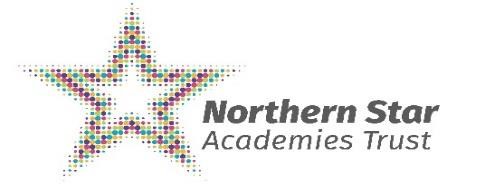 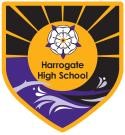 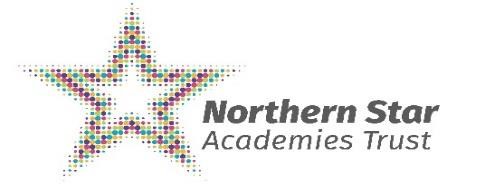 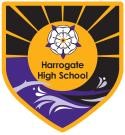                       HARROGATE HIGH SCHOOL  AINSTY ROAD, HARROGATE, HG1 4AP                    Tel: 01423 548800   Academy Head: Charlotte Clarke  Website: www.harrogatehighschool.co.uk Senior IT Support Technician – Harrogate Hub Required as soon as possible 37 hours per week, Full Time (all year round) Salary range – NJC Band H / I  SCP points 18 - 29 (£ 24,313 to £ 32,029 FTE)  Dependant on experience Harrogate High School, part of Northern Star Academies Trust, are seeking to recruit a Senior IT Technician.  NSAT is an innovative and growing multi-academy trust.  Its operational model is based around a centralised executive management function and three geographical ‘hubs’ – Harrogate, Skipton and Keighley – enabling the sharing and managing of resources in support of the local hub schools.  The IT Technician role is critical to the effective and efficient running of the schools in the Harrogate Hub.  The successful applicant will be enthusiastic, positive, well organised and possess the ability to work in close partnership with staff from across the schools and colleagues in the MAT Centre. You will:  Be responsible for the day to day management of all ICT services at Harrogate High School, being the first point of contact for IT support escalation and problem management within the schools; Work within the trust ICT team to help support all primary schools across the Harrogate Hub Take a proactive approach in dealing with IT support requests and software / equipment faults to ensure a high standard of support is always maintained; Monitor all critical systems, such as anti-virus, networking equipment, server hardware systems and respond to alerts generated by these systems appropriately;  Work closely with the Exams and Cover Manager to implement and support all online examination client / server software for individual examination boards; Be efficient, organised and capable in order to prioritise tasks effectively;  	Be approachable and possess excellent interpersonal skills Applicants will ideally have a minimum of 2 years’ experience of working as an IT Technician preferably in a similar environment.   We expect all staff to share our commitment to safeguarding and promoting the welfare of young people.  This post is subject to enhanced DBS clearance. Further details and an application form are available from the school website or by email request to gkingston@harrogatehighschool.co.uk  Closing date: 12pm on Monday 23 September 2019 Interviews: Date to be confirmed We welcome applications from all sections of the community ‘Learning First’ 